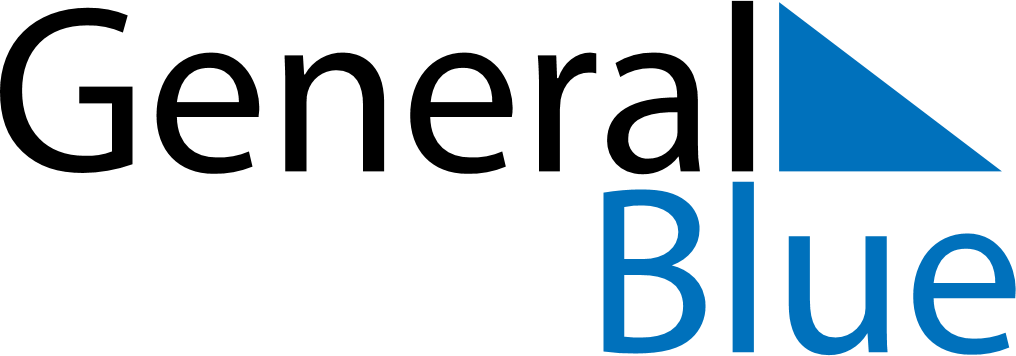 August 2025August 2025August 2025Saint BarthelemySaint BarthelemySundayMondayTuesdayWednesdayThursdayFridaySaturday12345678910111213141516Assumption1718192021222324252627282930Saint Barth31